Получение услуги МВД:Выдача справок о том, является или не является лицо подвергнутым административному наказанию за потребление наркотических средств или психотропных веществ без назначения врача либо новых потенциально опасных психоактивных веществПеречень документов для подачи заявления: Фото или сканы паспорта РФ, содержащие личные сведения (стр. 2-3), место регистрации (стр. 4-5 обязательно, 6-12, если имеются записи)Копия доверенности на право получения справки - при подаче заявления доверенным лицом.Услуга предоставляется бесплатно.Получение справки: в электронном виде в личном кабинете портала «Госуслуги». Инструкция по получению услуги на портале Госуслуг:«Зайдите на портал Госуслуг: gosuslugi.ru, нажмите в верхней строке на раздел «Справки, выписки» и выберите услугу «Справка об административном наказании за потребление наркотических средств без назначения врача». Нажмите кнопку «Начать»: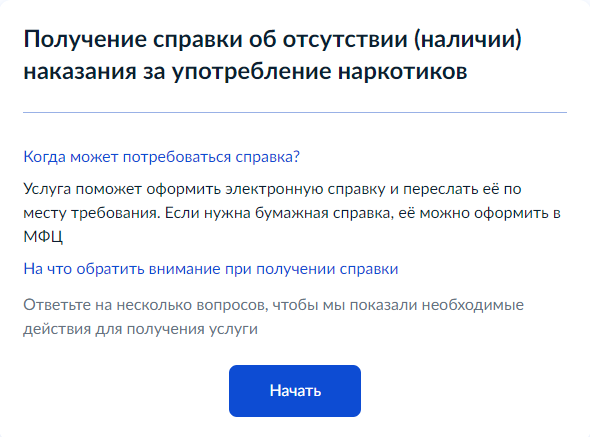 «Укажите в каком виде нужна справка (если вам требуется бумажная справка, портал предложит Вам посетить любое удобное подразделение МФЦ). Для получения электронной справки нужно нажать соответствующую кнопку»: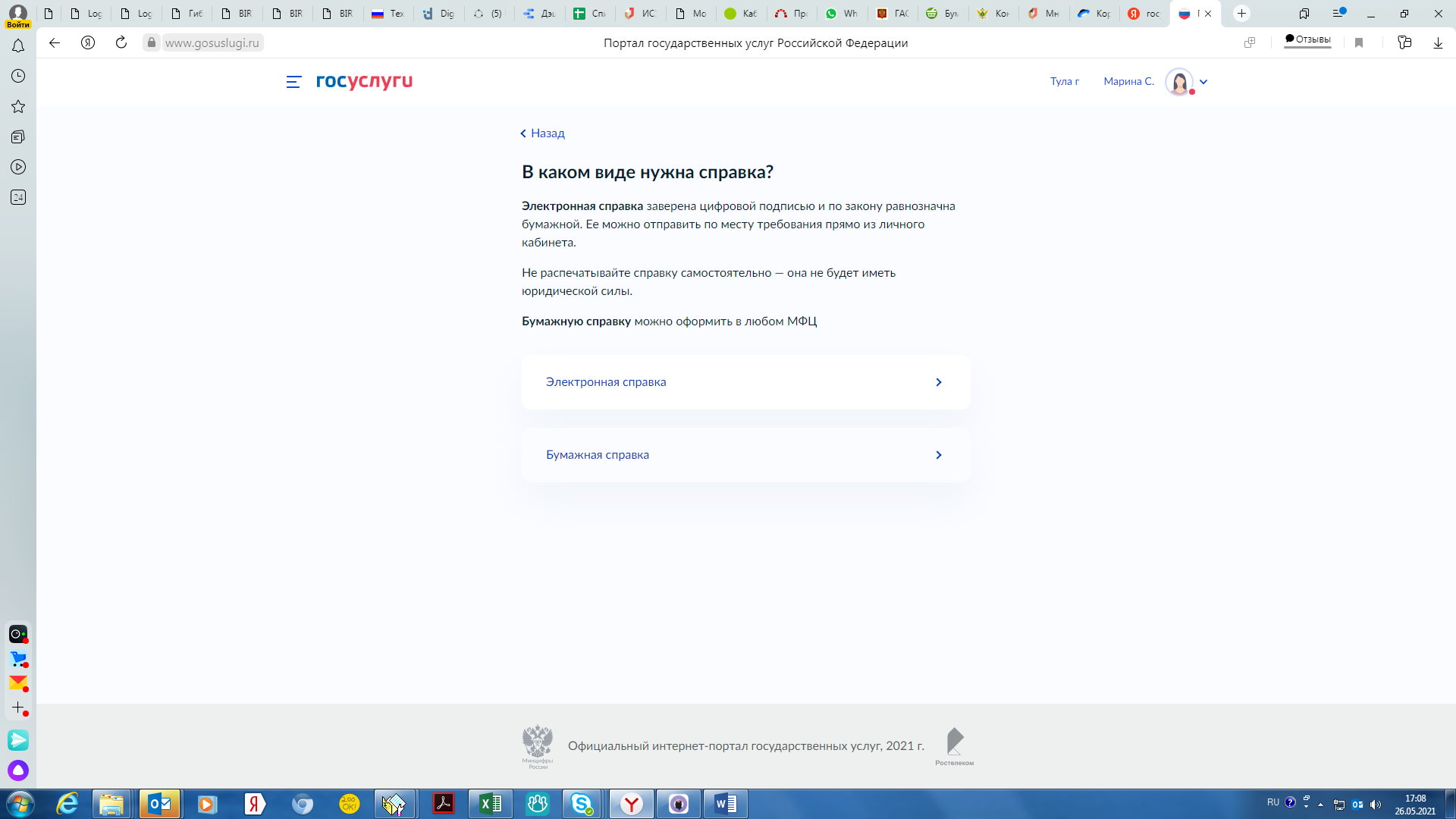 «Укажите на кого оформляется справка»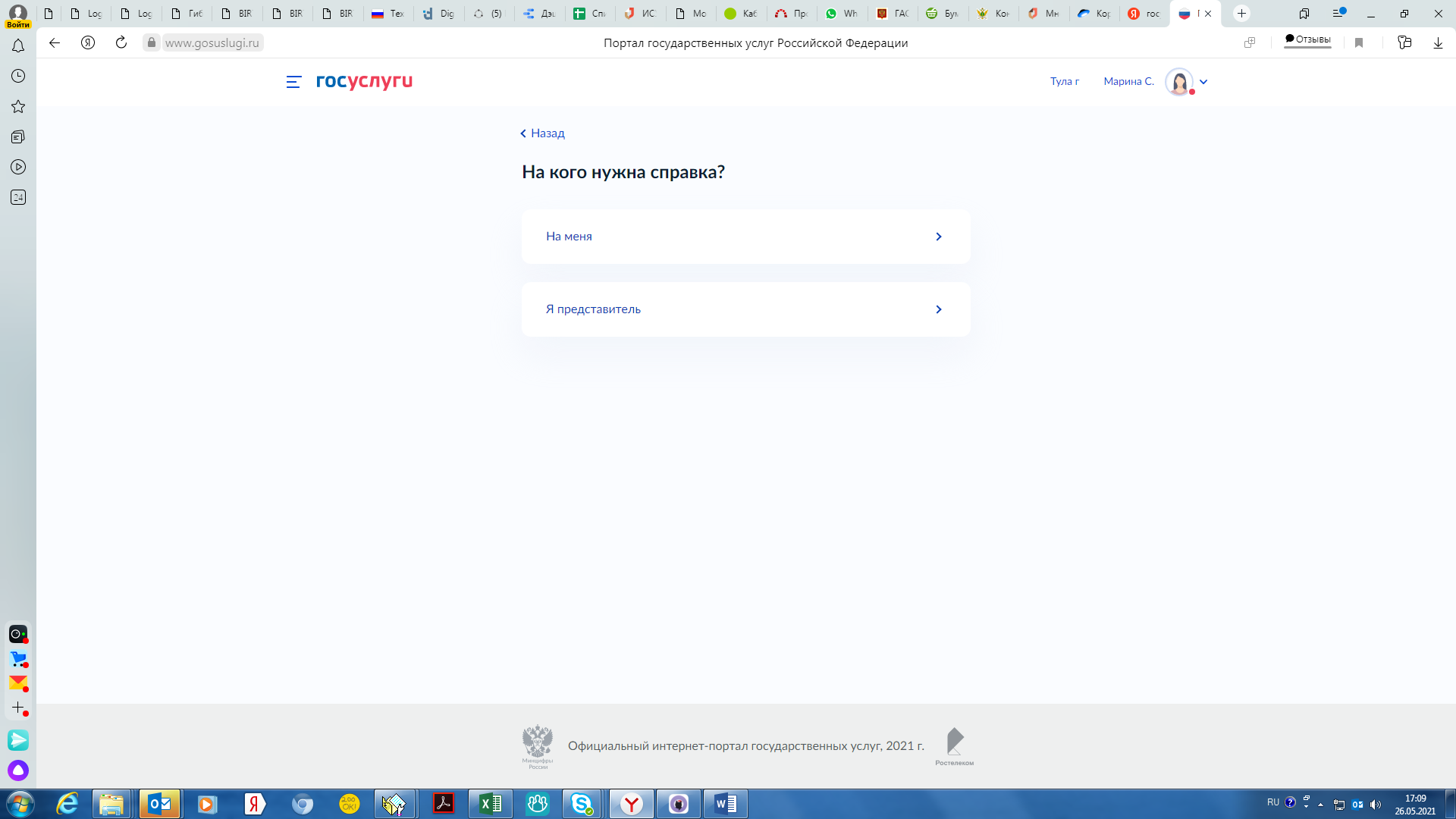 «Переходим к заполнению заявления»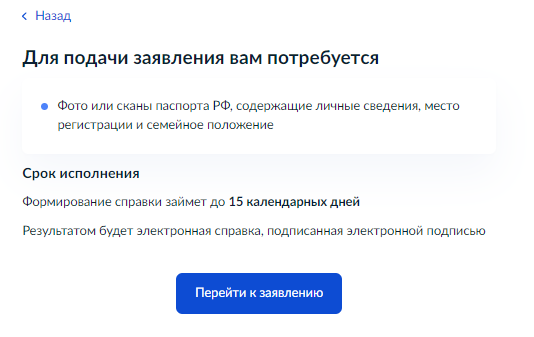 «Проверьте данные или введите (при необходимости) данные для заявления, следуя подсказкам системы. При необходимости скорректировать данные, нажмите кнопку «Редактировать». Если данные в заявлении соответствуют данным паспорта, нажмите кнопку «Верно»».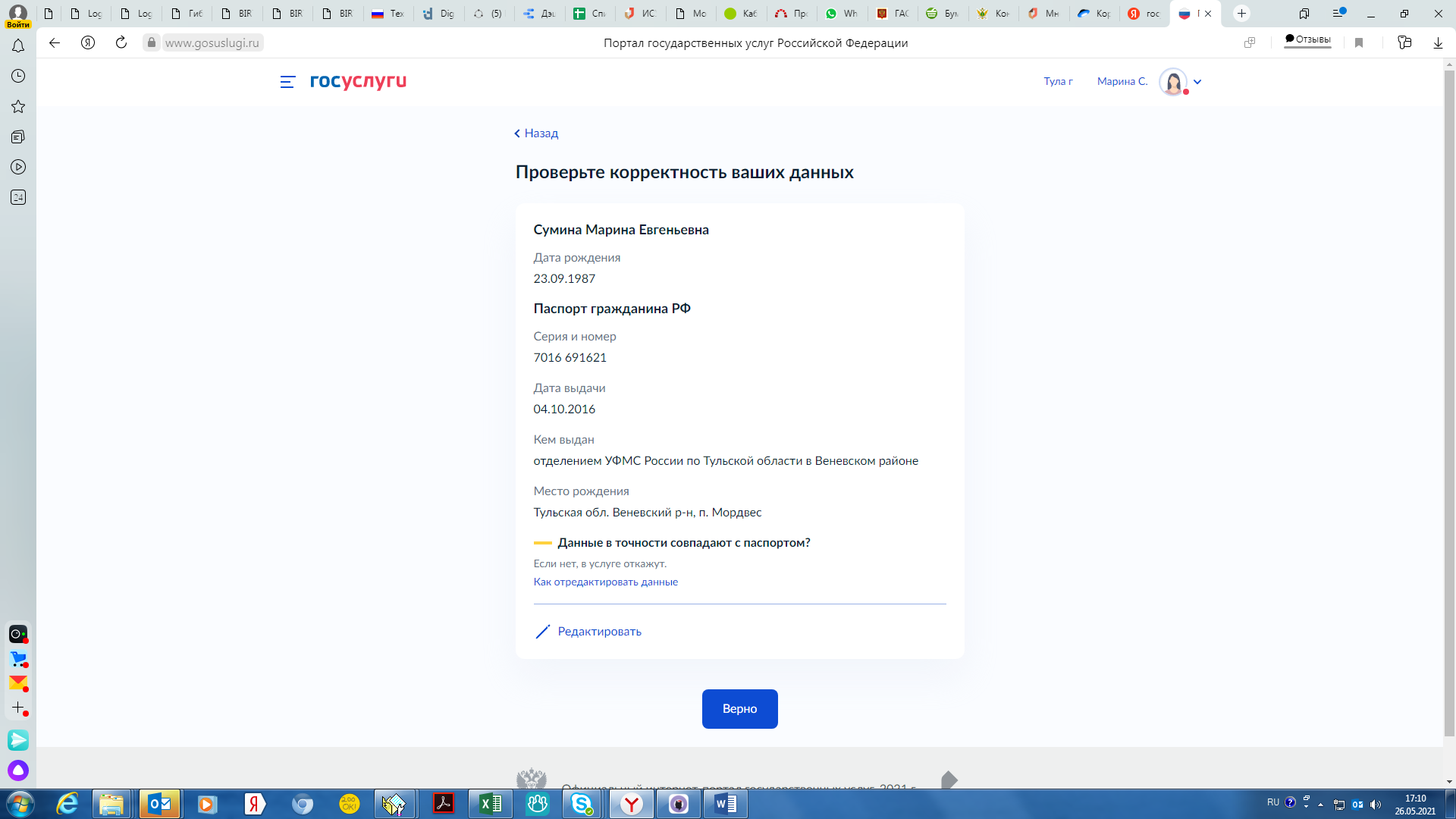 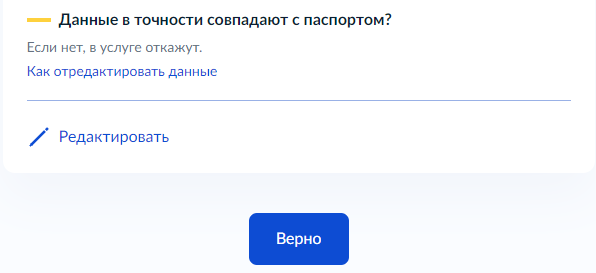 «Введите регион проживания»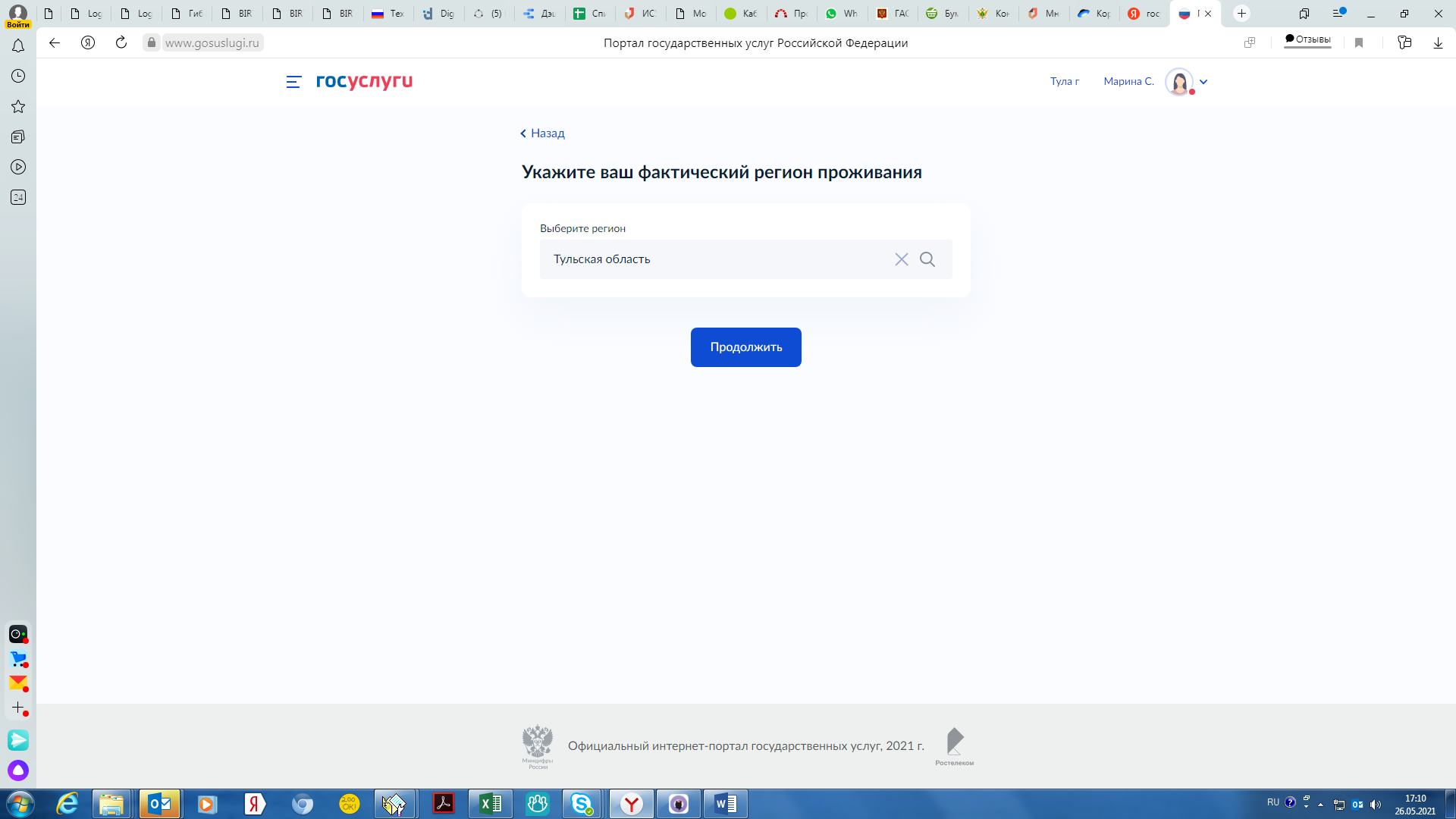 «Укажите, меняли ли вы ФИО»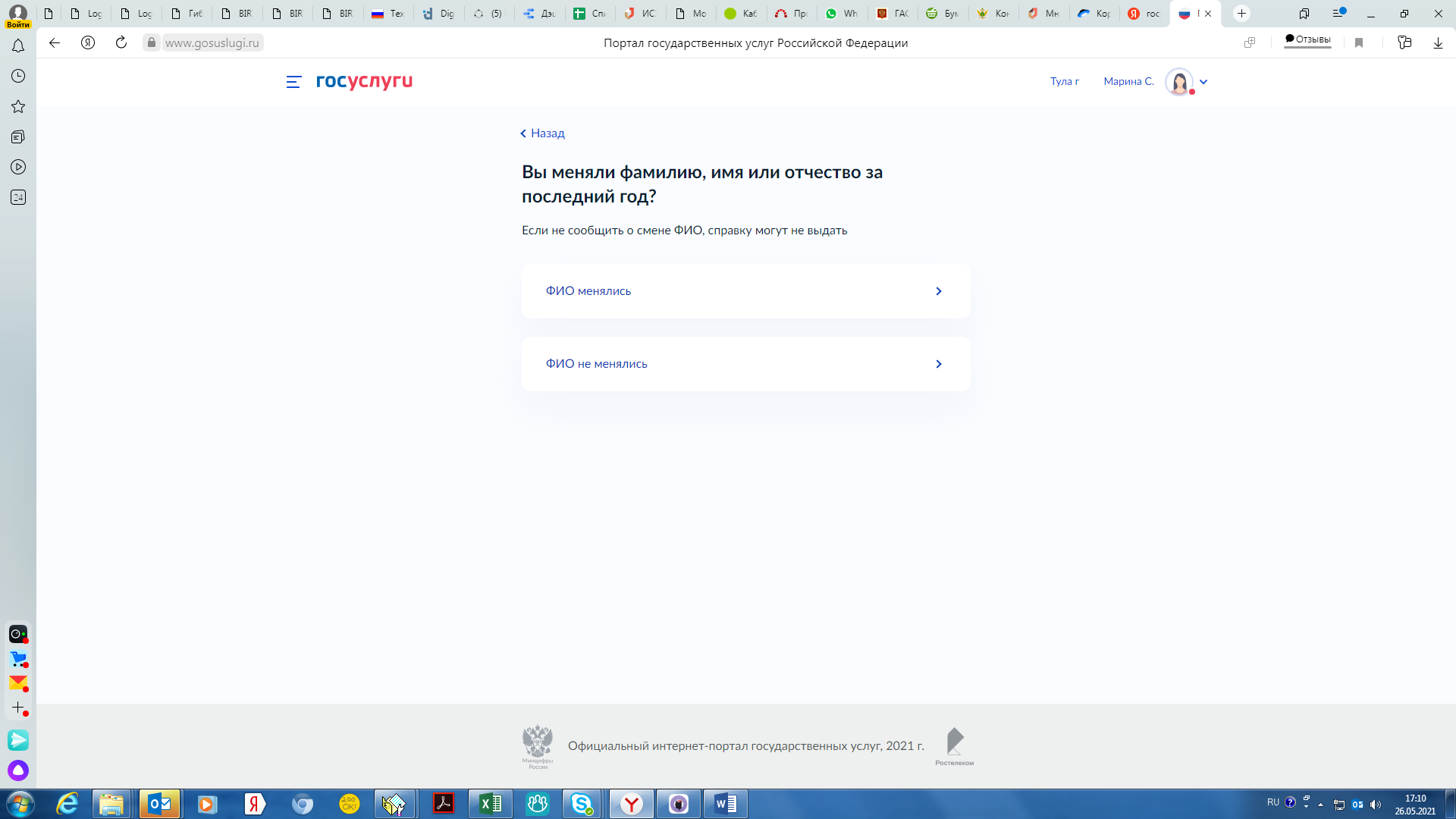 «Если Вы меняли ФИО, укажите все изменения».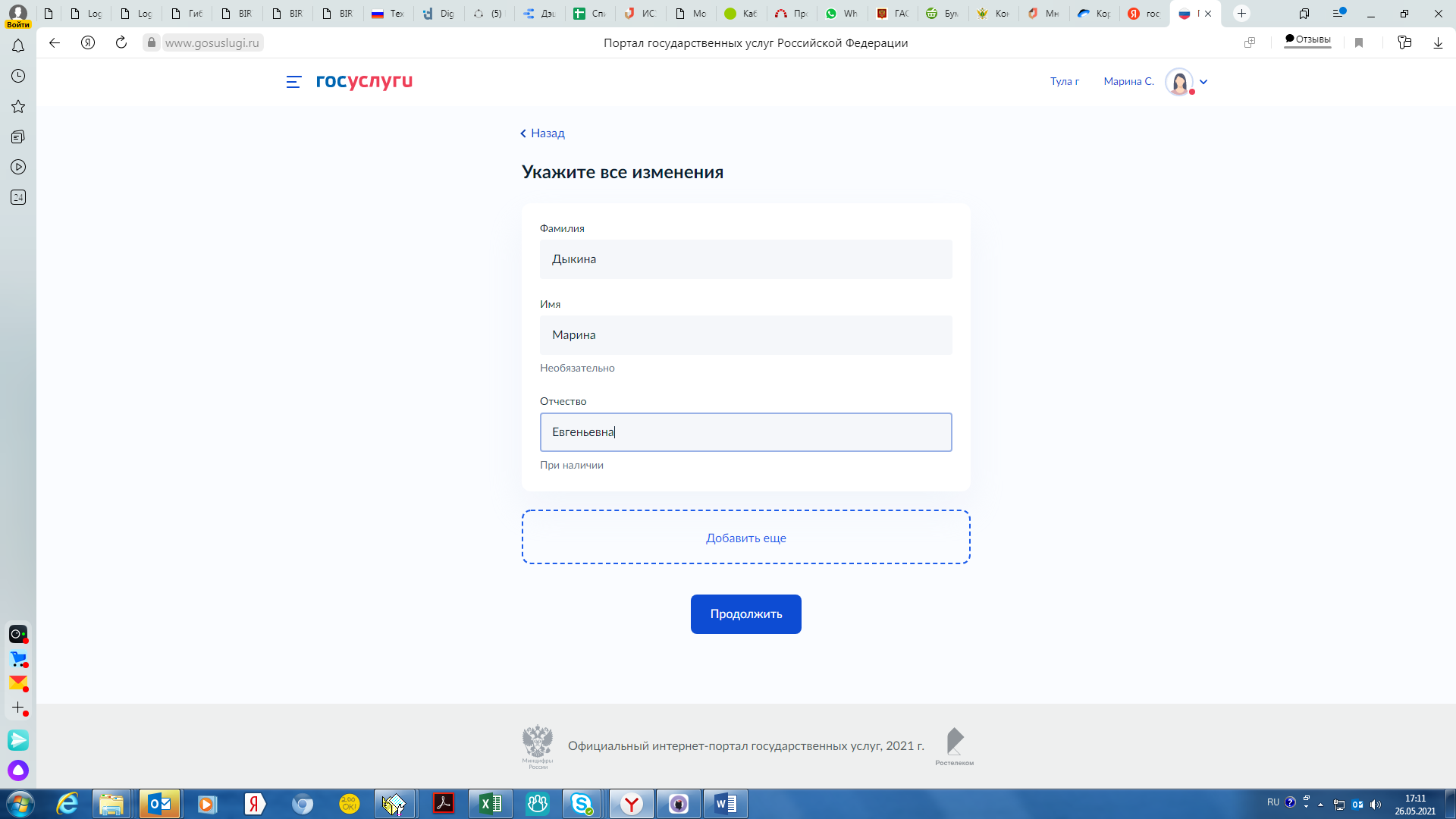 «Вы можете воспользоваться собственными электронными образами документов (при наличии), либо произвести сканирование необходимых документов. Загрузите документы и нажмите «Отправить заявление».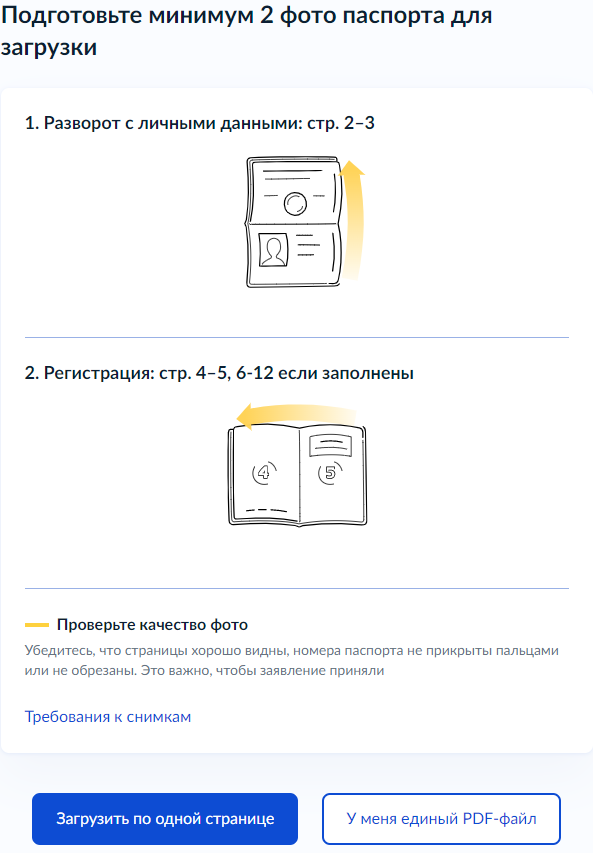 ! «После завершения процедуры подачи заявления, во избежание утечки персональных данных, необходимо удалить электронные образы документов и другие личные файлы с гостевого компьютера. Для удаления копий документов выделите их и нажмите одновременно комбинацию клавиш (Shift + Delete). В этом случае копии удаляются без попадания в корзину. Если документы удалены клавишей «Delete», необходимо также очистить содержимое корзины».Проверка статуса заявления.«Нажмите на главное меню и выберите «Заявления»»::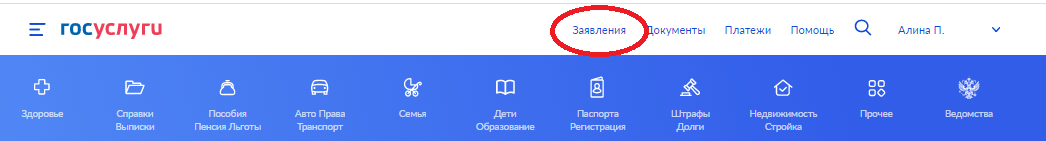 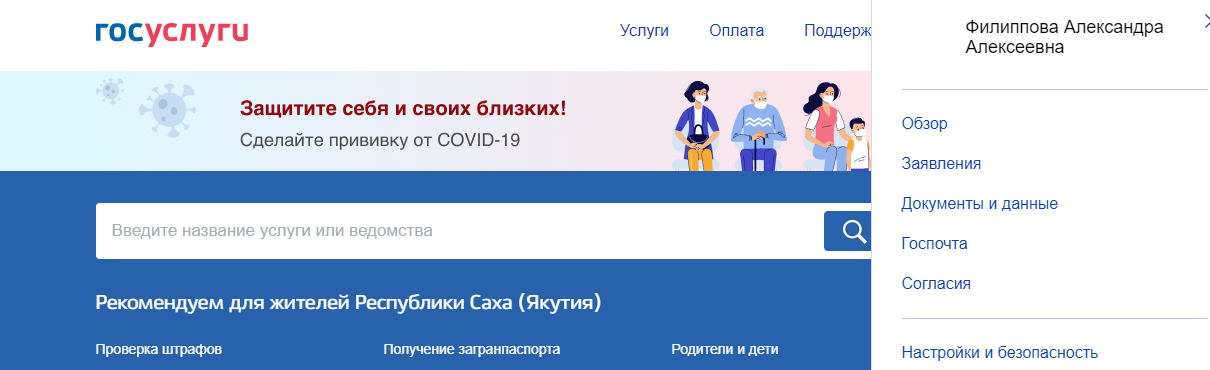 «Выберите из списка поданное заявление и нажмите на него»: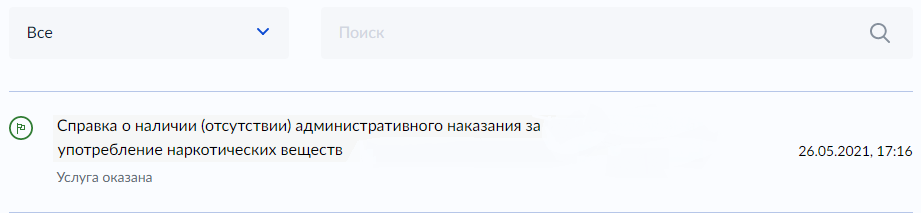 «Информация о ходе рассмотрения заявления будет отображаться во вкладке «История»».